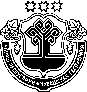 О внесении изменений в муниципальную программу Аликовского района Чувашской Республики «Развитие физической культуры и спорта» в Аликовском районе Чувашской РеспубликиВ соответствии с Бюджетным кодексом Российской Федерации, постановлением администрации Аликовского района Чувашской Республики от 11.12.2018 г. №1387 «Об утверждении Порядка разработки и реализации муниципальных программ Аликовского района Чувашской Республики», администрация Аликовского района Чувашской Республики п о с т а н о в л я е т:1.  Внести в муниципальную программу Аликовского района «Развитие физической культуры и спорта в Аликовском районе Чувашской Республики», утвержденную постановлением администрации Аликовского района от 11.12.2018 г. № 1380 (далее – Муниципальная программа), следующие изменения:1.1. В паспорте Муниципальной программы позицию «Объем финансирования Муниципальной программы с разбивкой по годам реализации» изложить в следующей редакции:1.2. Раздел III. «Обоснование объема финансовых ресурсов, необходимых для реализации муниципальной программы»  изложить в новой редакции:«Расходы Муниципальной программы формируются за счет средств федерального бюджета, республиканского бюджета Чувашской Республики, местных бюджетов и внебюджетных источников.Общий объем финансирования Муниципальной программы в 2019–2035 годах составляет 224 030,19 тыс. рублей, в том числе за счет средств:федерального бюджета – 24997,10 тыс. рублей (11,16 процента);республиканского бюджета Чувашской Республики – 91966,85 тыс. рублей (41,05 процента);местных бюджетов – 105 868,01 тыс. рублей (47,26 процента);внебюджетных источников – 1 198,23 тыс. рублей (0,53 процента).Прогнозируемый объем финансирования Муниципальной программы на 1 этапе составляет 167 673,79 тыс. рублей, в том числе:в 2019 году – 13 220,47 тыс. рублей;в 2020 году – 125 666,86 тыс. рублей;в 2021 году – 6 243,90 тыс. рублей;в 2022 году – 5 635,64 тыс. рублей;в 2023 году – 5 635,64 тыс. рублей;в 2024 году – 5 635,64 тыс. рублей;в 2025 году – 5 635,64 тыс. рублей;из них средства:федерального бюджета – 24 997,10 тыс. рублей, в том числе:в 2019 году – 0,0 тыс. рублей;в 2020 году – 24 997,10 тыс. рублей;в 2021 году – 0,0 тыс. рублей;в 2022 году – 0,0 тыс. рублей;в 2023 году – 0,0 тыс. рублей;в 2024 году – 0,0 тыс. рублей;в 2025 году – 0,0 тыс. рублей;республиканского бюджета Чувашской Республики – 91 966,85 тыс. рублей, в том числе:в 2019 году – 2166,35 тыс. рублей;в 2020 году – 89 800,50 тыс. рублей;в 2021 году – 0,0 тыс. рублей;в 2022 году – 0,0 тыс. рублей;в 2023 году – 0,0 тыс. рублей;в 2024 году – 0,0 тыс. рублей;в 2025 году – 0,0 тыс. рублей;местных бюджетов – 49 511,61 тыс. рублей, в том числе:в 2019 году – 10355,89 тыс. рублей;в 2020 году – 10 369,26 тыс. рублей;в 2021 году – 6 243,90 тыс. рублей;в 2022 году – 5 635,64 тыс. рублей;в 2023 году – 5 635,64 тыс. рублей;в 2024 году – 5 635,64 тыс. рублей;в 2025 году – 5 635,64 тыс. рублей;внебюджетных источников – 1 198,23 тыс. рублей, в том числе:в 2019 году – 698,23 тыс. рублей;в 2020 году – 500,00 тыс. рублей;в 2021 году – 0,0 тыс. рублей;в 2022 году – 0,0 тыс. рублей;в 2023 году – 0,0 тыс. рублей;в 2024 году – 0,0 тыс. рублей;в 2025 году – 0,0 тыс. рублей.На 2 этапе, в 2026–2030 годах, объем финансирования Муниципальной программы составляет 28 178,2 тыс. рублей, из них средства:федерального бюджета – 0,0 тыс. рублей;республиканского бюджета Чувашской Республики – 0,0 тыс. рублей;местных бюджетов – 28 178,2 тыс. рублей;внебюджетных источников – 0,0 тыс. рублей.На 3 этапе, в 2031–2035 годах, объем финансирования Муниципальной  программы составляет 28 178,2 тыс. рублей, из них средства:федерального бюджета – 0,0 тыс. рублей;республиканского бюджета Чувашской Республики – 0,0 тыс. рублей;местных бюджетов – 28 178,2 тыс. рублейвнебюджетных источников – 0,0 тыс. рублей.Объемы финансирования Муниципальной программы подлежат ежегодному уточнению исходя из реальных возможностей бюджетов всех уровней.Ресурсное обеспечение и прогнозная (справочная) оценка расходов за счет всех источников финансирования реализации Муниципальной программы приведены в приложении № 2 к настоящей Муниципальной программе.В Муниципальную программу включены подпрограммы, реализуемые в рамках Муниципальной программы, согласно приложениям № 3 и 4 к настоящей Муниципальной программе.».1.3. Приложение № 2 к муниципальной программе  Аликовского района Чувашской Республики  «Развитие физической культуры и спорта в  Аликовском районе Чувашской Республики»  «Ресурсное обеспечение и прогнозная (справочная) оценка расходов за счет всех источников финансирования реализации муниципальной программы Аликовского района Чувашской Республики «Развитие физической культуры и спорта в Аликовском районе Чувашской Республики» изложить в новой редакции согласно приложению №1 к настоящему постановлению.1.4. Приложение № 3 к муниципальной программе Аликовского района Чувашской Республики «Развитие физической культуры и спорта в Аликовском районе Чувашской Республики» «План реализации муниципальной программы Аликовского района Чувашской Республики «Развитие физической культуры и спорта в Аликовском районе Чувашской Республики» на очередной финансовый год и плановый период» изложить в новой редакции согласно приложению №2 к настоящему постановлению. 1.5. В приложении № 4 к муниципальной программе Аликовского района Чувашской Республики «Развитие физической культуры и спорта в Аликовском районе Чувашской Республики» «Подпрограмма «Развитие физической культуры и массового спорта» муниципальной программы Аликовского района Чувашской Республики «Развитие физической культуры и спорта в Аликовском районе Чувашской Республики» позицию «Объемы финансирования подпрограммы с разбивкой по годам реализации подпрограммы» изложить в следующей редакции:1.6. Раздел 4. «Обоснование объема финансовых ресурсов, необходимых для реализации подпрограммы (с расшифровкой по источникам финансирования, по этапам и годам реализации подпрограммы)» «Развитие физической культуры и массового спорта» муниципальной программы Аликовского района Чувашской Республики «Развитие физической культуры и спорта в  Аликовском районе Чувашской Республики» изложить в новой редакции: «Расходы подпрограммы формируются за счет средств федерального бюджета, республиканского бюджета Чувашской Республики, местных бюджетов и внебюджетных источников.Общий объем финансирования подпрограммы в 2019–2035 годах составляет 124 116,94 тыс. рублей, в том числе за счет средств:федерального бюджета – 24 997,10 тыс. рублей (19,90 процента);республиканского бюджета Чувашской Республики – 91 966,85 тыс. рублей (73,20 процента);местных бюджетов – 8 672,99 тыс. рублей (6,90 процента);внебюджетных источников – 0,0 тыс. рублей (0 процентов).Объем финансирования подпрограммы на 1 этапе составляет 124 116,94 тыс. рублей, в том числе:в 2019 году – 3 372,58 тыс. рублей;в 2020 году – 119 980,16 тыс. рублей;в 2021 году – 156,2 тыс. рублей;в 2022 году – 152,0 тыс. рублей;в 2023 году – 152,0 тыс. рублей;в 2024 году – 152,0 тыс. рублей;в 2025 году – 152,0 тыс. рублей;из них средства:федерального бюджета – 24 997,1 тыс. рублей, в том числе:в 2019 году – 0,0 тыс. рублей;в 2020 году – 24 997,1 тыс. рублей;в 2021 году – 0,0 тыс. рублей;в 2022 году – 0,0 тыс. рублей;в 2023 году – 0,0 тыс. рублей;в 2024 году – 0,0 тыс. рублей;в 2025 году – 0,0 тыс. рублей;республиканского бюджета Чувашской Республики – 91 966,85 тыс. рублей, в том числе:в 2019 году – 2 166,35 тыс. рублей;в 2020 году – 89 800,50 тыс. рублей;в 2021 году – 0,0 тыс. рублей;в 2022 году – 0,0 тыс. рублей;в 2023 году – 0,0 тыс. рублей;в 2024 году – 0,0 тыс. рублей;в 2025 году – 0,0 тыс. рублей;местных бюджетов – 7 152,99тыс. рублей, в том числе:в 2019 году – 1 206,23 тыс. рублей;в 2020 году – 5 182,56 тыс. рублей;в 2021 году – 156,2 тыс. рублей;в 2022 году – 152,0 тыс. рублей;в 2023 году – 152,0 тыс. рублей;в 2024 году – 152,0 тыс. рублей;в 2025 году – 152,0 тыс. рублей;внебюджетных источников – 0,0 тыс. рублей, в том числе:в 2019 году – 0,0 тыс. рублей;в 2020 году – 0,0 тыс. рублей;в 2021 году – 0,0 тыс. рублей;в 2022 году – 0,0 тыс. рублей;в 2023 году – 0,0 тыс. рублей;в 2024 году – 0,0 тыс. рублей;в 2025 году – 0,0 тыс. рублей;На 2 этапе, в 2026–2030 годах, объем финансирования подпрограммы составляет 750,0 тыс. рублей, из них средства:федерального бюджета – 0,0 тыс. рублей;республиканского бюджета Чувашской Республики – 0,0 тыс. рублей;местных бюджетов – 760,0 тыс. рублей;внебюджетных источников –0,0 тыс. рублей. На 3 этапе, в 2031–2035 годах, объем финансирования подпрограммы составляет 760,0 тыс. рублей, из них средства: федерального бюджета – 0,0 тыс. рублей;республиканского бюджета Чувашской Республики – 0,0 тыс. рублей;местных бюджетов – 760,0 тыс. рублей;внебюджетных источников – 0,0 тыс. рублей. Объемы финансирования подпрограммы подлежат ежегодному уточнению исходя из реальных возможностей бюджетов всех уровней.Ресурсное обеспечение подпрограммы за счет всех источников финансирования приведено в приложении к настоящей подпрограмме.». 1.7. Приложение № 1 к подпрограмме «Развитие физической культуры и массового спорта» муниципальной программы Аликовского района Чувашской Республики «Развитие физической культуры и спорта» Ресурсное обеспечение реализации подпрограммы «Развитие физической культуры и массового спорта»   муниципальной программы Аликовского района Чувашской Республики «Развитие физической культуры и спорта» за счет всех источников финансирования изложить в новой редакции согласно приложению № 3 к настоящему постановлению. 1.8. В приложении № 5 к муниципальной  программе Аликовского  района Чувашской Республики «Развитие физической культуры и спорта в  Аликовском районе Чувашской Республики»  «Подпрограмма «Развитие спорта высших достижений и системы подготовки спортивного резерва» муниципальной программы Аликовского района Чувашской Республики «Развитие физической культуры и спорта в  Аликовском районе Чувашской Республики» позицию «Объемы финансирования подпрограммы с разбивкой по годам реализации подпрограммы» изложить в следующей редакции:1.9. Раздел 4. «Обоснование объема финансовых ресурсов, необходимых для реализации подпрограммы (с расшифровкой по источникам финансирования, по этапам и годам реализации подпрограммы)» «Развитие спорта высших достижений и системы подготовки спортивного резерва» муниципальной программы Аликовского района Чувашской Республики «Развитие физической культуры и спорта в  Аликовском районе Чувашской Республики» изложить в новой редакции:«Расходы подпрограммы формируются за счет средств федерального бюджета, республиканского бюджета Чувашской Республики, местного бюджета и внебюджетных источников.Общий объем финансирования подпрограммы в 2019–2035 годах составляет 98 393,22 тыс. рублей, в том числе за счет средств:федерального бюджета – 0,0 тыс. рублей (0 процентов);республиканского бюджета Чувашской Республики – 0,0 тыс. рублей (0  процентов);местного бюджета – 97 195,02 тыс. рублей (98,78 процента)внебюджетных источников – 1 198,2 тыс. рублей (1,22 процента).Объем финансирования подпрограммы на 1 этапе составляет 43 556,82 тыс. рублей, в том числе:в 2019 году – 9 847,86 тыс. рублей;в 2020 году – 5 686,7 тыс. рублей;в 2021 году – 6 087,7 тыс. рублей;в 2022 году – 5 483,64 тыс. рублей;в 2023 году – 5 483,64 тыс. рублей;в 2024 году – 5 483,64 тыс. рублей;в 2025 году – 5 483,64 тыс. рублей;из них средства:федерального бюджета – 0,0 тыс. рублей, в том числе:в 2019 году – 0,0 тыс. рублей;в 2020 году – 0,0 тыс. рублей;в 2021 году – 0,0 тыс. рублей;в 2022 году –0,0 тыс. рублей;в 2023 году –0,0 тыс. рублей;в 2024 году –0,0 тыс. рублей;в 2025 году –0,0 тыс. рублей;республиканского бюджета Чувашской Республики – 0,0 тыс. рублей, в том числе:в 2019 году – 0,0 тыс. рублей;в 2020 году – 0,0 тыс. рублей;в 2021 году – 0,0 тыс. рублей;в 2022 году – 0,0 тыс. рублей;в 2023 году – 0,0 тыс. рублей;в 2024 году – 0,0 тыс. рублей;в 2025 году – 0,0 тыс. рублей;местного бюджета –  тыс. рублей, в том числе:в 2019 году – 9 847,86 тыс. рублей;в 2020 году – 5 186,7 тыс. рублей;в 2021 году – 6 087,7 тыс. рублей;в 2022 году – 5 483,64 тыс. рублей;в 2023 году – 5 483,64 тыс. рублей;в 2024 году – 5 483,64 тыс. рублей;в 2025 году – 5 483,64 тыс. рублей;внебюджетных источников – 1 198,2 тыс. рублей, в том числе:в 2019 году – 698,2 тыс. рублей;в 2020 году – 500,0 тыс. рублей;в 2021 году – 0,0 тыс. рублей;в 2022 году – 0,0 тыс. рублей;в 2023 году – 0,0 тыс. рублей;в 2024 году – 0,0 тыс. рублей;в 2025 году – 0,0 тыс. рублей;На 2 этапе, в 2026–2030 годах, объем финансирования подпрограммы составляет 27 418,2 тыс. рублей, из них средства:федерального бюджета – 0,0 тыс. рублей;республиканского бюджета Чувашской Республики – 0,0 тыс. рублей;местного бюджета – 27 418,2 тыс. рублей.внебюджетных источников – 0,0 тыс. рублей. На 3 этапе, в 2031–2035 годах, объем финансирования подпрограммы составляет 27 418,2 тыс. рублей, из них средства: федерального бюджета – 0,0 тыс. рублей;республиканского бюджета Чувашской Республики – 0,0 тыс. рублей;местного бюджета – 27 418,2 тыс. рублей;внебюджетных источников – 0,0 тыс. рублей. Объемы финансирования подпрограммы подлежат ежегодному уточнению исходя из реальных возможностей бюджетов всех уровней.Ресурсное обеспечение подпрограммы за счет всех источников финансирования приведено в приложении № 1 к настоящей подпрограмме.».  1.10.  Приложение № 1 к подпрограмме «Развитие спорта высших достижений и системы подготовки спортивного резерва» муниципальной программы Аликовского района Чувашской Республики «Развитие физической культуры и спорта в  Аликовском районе Чувашской Республики» «Ресурсное обеспечение реализации подпрограммы «Развитие физической культуры и массового спорта» муниципальной программы Аликовского района Чувашской Республики «Развитие физической культуры и спорта» за счет всех источников финансирования изложить в новой редакции согласно приложению № 4 к настоящему постановлению.2. Контроль за исполнением настоящего постановления возложить на отдел образования, социального развития, опеки и попечительства, молодежной политики, культуры и спорта администрации Аликовского района Чувашской Республики.3. Настоящее постановление подлежит официальному опубликованию.Глава администрации Аликовского района                                                                                               А.Н. КуликовПриложение № 1 к постановлению администрации Аликовского района  Чувашской Республикиот _24.04.2020 г. № 481Ресурсное обеспечениеи прогнозная (справочная) оценка расходов за счет всех источников финансирования реализации муниципальной программы Аликовского района Чувашской Республики  «Развитие физической культуры и спорта»Приложение № 2 к постановлению администрации Аликовского района Чувашской Республикиот 24.04.2020 г. № 481План реализации муниципальной программы «Развитие физической культуры и спорта» Аликовского района  Чувашской Республики на очередной финансовый год и плановый периодРесурсное обеспечениереализации подпрограммы «Развитие физической культуры и массового спорта»  муниципальной программы Аликовского района Чувашской Республики «Развитие физической культуры и спорта» за счет всех источников финансированияПриложение № 4 к постановлению администрации Аликовского района  Чувашской Республикиот  24.04.2020 г. № 481Ресурсное обеспечение реализации подпрограммы «Развитие спорта высших достижений и системы подготовки спортивного резерва»  муниципальной программы Аликовского района Чувашской Республики «Развитие физической культуры и спорта» за счет всех источников финансирования«Объемы финансирования Муниципальной программы с разбивкой по годам реализации»–прогнозируемые объемы финансирования Муниципальной программы в 2019–2035 годах составляют 224 030,19 тыс. рублей, в том числе:в 2019 году – 13 220,47 тыс. рублей; в 2020 году – 125 666,86 тыс. рублей;в 2021 году – 6 243,90 тыс. рублей;в 2022 году – 5 635,64 тыс. рублей;в 2023 году – 5 635,64 тыс. рублей;в 2024 году – 5 635,64 тыс. рублей;в 2025 году – 5 635,64 тыс. рублей;в 2026-2030 годах – 28 178,2 тыс. рублей;в 2031-2035 годах – 28 178,2 тыс. рублей;федерального бюджета – 24997,1 тыс. рублей (11,16 процента), в том числе:в 2019 году – 0,0 тыс. рублей;в 2020 году – 24 997,1 тыс. рублей;в 2021 году – 0,0 тыс. рублей;в 2022 году – 0,0 тыс. рублей;в 2023 году – 0,0 тыс. рублей;в 2024 году – 0,0 тыс. рублей;в 2025 году – 0,0 тыс. рублей;в 2026 – 2030 годах – 0,0 тыс. рублей;в 2031 – 2035 годах – 0,0 тыс. рублей;республиканского бюджета Чувашской Республики – 91966,85 тыс. рублей (41,05 процента), в том числе:в 2019 году – 2 166,35 тыс. рублей; в 2020 году – 89 800,5 тыс. рублей;в 2021 году – 0,0 тыс. рублей;в 2022 году – 0,0 тыс. рублей;в 2023 году – 0,0 тыс. рублей;в 2024 году – 0,0 тыс. рублей;в 2025 году – 0,0 тыс. рублей;в 2026–2030 годах – 0,0 тыс. рублей;в 2031–2035 годах – 0,0 тыс. рублей;местного бюджета Аликовского района Чувашской Республики – 105 868,01тыс. рублей (47,26 процента), в том числе:в 2019 году – 10 355,89 тыс. рублей; в 2020 году – 10 369,26 тыс. рублей;в 2021 году – 6 243,9 тыс. рублей;в 2022 году – 5 635,64 тыс. рублей;в 2023 году – 5 635,64 рублей;в 2024 году – 5 635,64 тыс. рублей;в 2025 году – 5 635,64 тыс. рублей;в 2026–2030 годах – 28 178,20 тыс. рублей;в 2031–2035 годах – 28 178,20 тыс. рублейвнебюджетных источников – 1 198,23 тыс. рублей (0,53 процента), в том числе:в 2019 году – 698,23 тыс. рублей; в 2020 году – 0,0 тыс. рублей;в 2021 году – 0,0 тыс. рублей;в 2022 году – 0,0 тыс. рублей;в 2023 году – 0,0 тыс. рублей;в 2024 году – 0,0 тыс. рублей;в 2025 году – 0,0 тыс. рублей;в 2026–2030 годах – 0,0 тыс. рублей;в 2031–2035 годах – 0,0 тыс. рублей.Объемы и источники финансирования уточняются при формировании республиканского и местного бюджета Чувашской Республики на очередной финансовый год и плановый период».«Объемы финансирования подпрограммы с разбивкой по годам реализации подпрограммы–прогнозируемые объемы бюджетных ассигнований на реализацию мероприятий подпрограммы в 2019–2035 годах составляют 125 636,94 тыс. рублей, в том числе:в 2019 году – 3 372,6 тыс. рублей;в 2020 году – 119 980,16 тыс. рублей;в 2021 году – 156,2 тыс. рублей;в 2022 году – 152,0 тыс. рублей;в 2023 году – 152,0 рублей;в 2024 году – 152,0 тыс. рублей;в 2025 году – 152,0 тыс. рублей;в 2026–2030 годах – 760,0 тыс. рублей;в 2031–2035 годах – 760,0 тыс. рублей;из них средства:федерального бюджета – 24 997,1 тыс. рублей 
(19,90  процента), в том числе:в 2019 году – 0,0 тыс. рублей;в 2020 году – 24 997,1 тыс. рублей;в 2021 году – 0,0 тыс. рублей;в 2022 году – 0,0 тыс. рублей;в 2023 году – 0,0 тыс. рублей;в 2024 году – 0,0 тыс. рублей;в 2025 году – 0,0 тыс. рублей;республиканского бюджета Чувашской Республики – 91 966,85 тыс. рублей (73,20 процента), в том числе:в 2019 году – 2 166,35 тыс. рублей; в 2020 году – 89 800,50 тыс. рублей;в 2021 году – 0,0 тыс. рублей;в 2022 году – 0,0 тыс. рублей;в 2023 году – 0,0 тыс. рублей;в 2024 году – 0,0 тыс. рублей;в 2025 году – 0,0 тыс. рублей;в 2026–2030 годах – 0,0 тыс. рублей;в 2031–2035 годах – 0,0 тыс. рублей;местных бюджетов – 8 672,99 тыс. рублей 
(6,90 процента), в том числе:в 2019 году – 1 206,2 тыс. рублей;в 2020 году – 5 182,56 тыс. рублей;в 2021 году – 156,2 тыс. рублей;в 2022 году – 152,0 тыс. рублей;в 2023 году – 152,0 тыс. рублей;в 2024 году – 152,0 тыс. рублей;в 2025 году – 152,0 тыс. рублей;в 2026–2030 годах – 760,0 тыс. рублей;в 2031–2035 годах – 760,0 тыс. рублей;внебюджетных источников – 0,0 тыс. рублей (0 процентов), в том числе:в 2019 году – 0,0 тыс. рублей;в 2020 году – 0,0 тыс. рублей;в 2021 году – 0,0 тыс. рублей;в 2022 году – 0,0 тыс. рублей;в 2023 году – 0,0 тыс. рублей;в 2024 году – 0,0 тыс. рублей;в 2025 году – 0,0 тыс. рублей;в 2026–2030 годах – 0,0 тыс. рублей;в 2031–2035 годах – 0,0 тыс. рублей.Объемы и источники финансирования уточняются при формировании республиканского и местного бюджета Чувашской Республики на очередной финансовый год и плановый период.».«Объемы финансирования подпрограммы с разбивкой по годам реализации подпрограммы–прогнозируемые объемы бюджетных ассигнований на реализацию мероприятий подпрограммы в 2019–2035 годах составляют 98 393,22 тыс. рублей, в том числе:в 2019 году – 9 847,86 тыс. рублей;в 2020 году – 5 686,70 тыс. рублей;в 2021 году – 6 087,70 тыс. рублей;в 2022 году – 5 483,64 тыс. рублей;в 2023 году – 5 483,64 тыс. рублей;в 2024 году – 5 483,64 тыс. рублей;в 2025 году – 5 483,64 тыс. рублей;в 2026–2030 годах – 27 418,2 тыс. рублей;в 2031–2035 годах – 27 418,2 тыс. рублей;из них средства:федерального бюджета – 0,0 тыс. рублей 
(0  процентов), в том числе:в 2019 году – 0,0 тыс. рублей;в 2020 году – 0,0 тыс. рублей;в 2021 году – 0,0 тыс. рублей;в 2022 году – 0,0 тыс. рублей;в 2023 году – 0,0 тыс. рублей;в 2024 году – 0,0 тыс. рублей;в 2025 году – 0,0 тыс. рублей;в 2026–2030 годах – 0,0 тыс. рублей;в 2031–2035 годах – 0,0 тыс. рублей;республиканского бюджета Чувашской Республики – 0,0 тыс. рублей (0 процентов), в том числе: в 2019 году – 0,0 тыс. рублей;в 2020 году – 0,0 тыс. рублей;в 2021 году – 0,0 тыс. рублей;в 2022 году – 0,0 тыс. рублей;в 2023 году – 0,0 тыс. рублей;в 2024 году – 0,0 тыс. рублей;в 2025 году – 0,0 тыс. рублей;в 2026–2030 годах – 0,0 тыс. рублей;в 2031–2035 годах – 0,0 тыс. рублей;местного бюджета – 97 195,02 тыс. рублей (98,78 процента), в том числе: в 2019 году – 9 149,66 тыс. рублей;в 2020 году – 5 186,7 тыс. рублей;в 2021 году – 6 087,7 тыс. рублей;в 2022 году – 5 483,64 тыс. рублей;в 2023 году – 5 483,64 тыс. рублей;в 2024 году – 5 483,64 тыс. рублей;в 2025 году – 5 483,64 тыс. рублей;в 2026–2030 годах – 27 418,2 тыс. рублей;в 2031–2035 годах – 27 418,2 тыс. рублей;внебюджетных источников – 1 198,20 тыс. рублей (1,22 процента), в том числе:в 2019 году – 698,2 тыс. рублей;в 2020 году – 500,0 тыс. рублей;в 2021 году – 0,0 тыс. рублей;в 2022 году – 0,0 тыс. рублей;в 2023 году – 0,0 тыс. рублей;в 2024 году – 0,0 тыс. рублей;в 2025 году – 0,0 тыс. рублей;в 2026–2030 годах – 0,0 тыс. рублей;в 2031–2035 годах – 0,0 тыс. рублей.Объемы и источники финансирования уточняются при формировании республиканского и местного бюджета Чувашской Республики на очередной финансовый год и плановый период».Приложение № 2к муниципальной программе Аликовского района Чувашской Республики «Развитие  физической культуры и спорта»СтатусНаименование Муниципальной программы Аликовского района Чувашской Республики, подпрограммы муниципальной программы Аликовского района Чувашской Республики (программы, ведомственной целевой программы Аликовского района Чувашской Республики, основного мероприятия)Код бюджетной классификацииКод бюджетной классификацииИсточники финансированияРасходы по годам, тыс. рублейРасходы по годам, тыс. рублейРасходы по годам, тыс. рублейРасходы по годам, тыс. рублейРасходы по годам, тыс. рублейРасходы по годам, тыс. рублейРасходы по годам, тыс. рублейРасходы по годам, тыс. рублейРасходы по годам, тыс. рублейСтатусНаименование Муниципальной программы Аликовского района Чувашской Республики, подпрограммы муниципальной программы Аликовского района Чувашской Республики (программы, ведомственной целевой программы Аликовского района Чувашской Республики, основного мероприятия)главный распорядитель бюджетных средств целевая статья расходов*Источники финансированияРасходы по годам, тыс. рублейРасходы по годам, тыс. рублейРасходы по годам, тыс. рублейРасходы по годам, тыс. рублейРасходы по годам, тыс. рублейРасходы по годам, тыс. рублейРасходы по годам, тыс. рублейРасходы по годам, тыс. рублейРасходы по годам, тыс. рублейСтатусНаименование Муниципальной программы Аликовского района Чувашской Республики, подпрограммы муниципальной программы Аликовского района Чувашской Республики (программы, ведомственной целевой программы Аликовского района Чувашской Республики, основного мероприятия)главный распорядитель бюджетных средств целевая статья расходов*Источники финансирования20192020202120222023202420252026-20302031-20351234567891011121314Муниципальная программа Аликовского района Чувашской Республики«Развитие физической культуры и спорта» хЦ500000000всего13 220,44125 666,866  243,95 635,645 635,645 635,645 635,6428 178,228 178,2Муниципальная программа Аликовского района Чувашской Республики«Развитие физической культуры и спорта» хЦ500000000федеральный бюджет24 997,1Муниципальная программа Аликовского района Чувашской Республики«Развитие физической культуры и спорта» хЦ500000000республиканский бюджет Чувашской Республики2 166,3589 800,5Муниципальная программа Аликовского района Чувашской Республики«Развитие физической культуры и спорта» хЦ500000000местные бюджеты10 355,8910 369,266 243,95 635,645 635,645  635,645  635,6428 178,228 178,2Муниципальная программа Аликовского района Чувашской Республики«Развитие физической культуры и спорта» хЦ500000000внебюджетные источники698,23500,0Подпрограмма 1«Развитие физической культуры и массового спорта»хЦ510000000всего3 372,58119 976,56156,2152,0152,0152,0152,0760,0760,0Подпрограмма 1«Развитие физической культуры и массового спорта»хЦ510000000федеральный бюджет24  997,1Подпрограмма 1«Развитие физической культуры и массового спорта»хЦ510000000республиканский бюджет Чувашской Республики2 166,3589 800,5Подпрограмма 1«Развитие физической культуры и массового спорта»хЦ510000000местные бюджеты1 206,235 032,41156,2152,0152,0152,0152,0760,0760,0Подпрограмма 1«Развитие физической культуры и массового спорта»хЦ510000000внебюджетные источникиОсновное мероприятие 1Повышение интереса населения Чувашской Республики к систематическим занятиям физической культурой и спортом, в том числе с привлечением средств массовой информации903Ц510100000всего337,98372,6156,2152,0152,0152,0152,0760,0760,0Основное мероприятие 1Повышение интереса населения Чувашской Республики к систематическим занятиям физической культурой и спортом, в том числе с привлечением средств массовой информации903Ц510100000федеральный бюджетОсновное мероприятие 1Повышение интереса населения Чувашской Республики к систематическим занятиям физической культурой и спортом, в том числе с привлечением средств массовой информации903Ц510100000республиканский бюджет Чувашской РеспубликиОсновное мероприятие 1Повышение интереса населения Чувашской Республики к систематическим занятиям физической культурой и спортом, в том числе с привлечением средств массовой информации903Ц510100000местные бюджеты337,98372,6156,2152,0152,0152,0152,0760,0760,0Основное мероприятие 1Повышение интереса населения Чувашской Республики к систематическим занятиям физической культурой и спортом, в том числе с привлечением средств массовой информации903Ц510100000внебюджетные источникиОсновное мероприятие 2Развитие спортивной инфраструктуры974Ц510200000всего3 034,6119 603,960,00,00,00,00,00,00,0Основное мероприятие 2Развитие спортивной инфраструктуры974Ц510200000федеральный бюджет24 997,1Основное мероприятие 2Развитие спортивной инфраструктуры974Ц510200000республиканский бюджет Чувашской Республики2  166,3589 800,5Основное мероприятие 2Развитие спортивной инфраструктуры974Ц510200000местные бюджеты868,254 806,36Основное мероприятие 2Развитие спортивной инфраструктуры974Ц510200000внебюджетные источники0,00,0Основное мероприятие 3Реализация отдельных мероприятий регионального проекта Спорт – норма жизни»хЦ51Р500000всего0,00,00,00,00,00,00,00,00,0Основное мероприятие 3Реализация отдельных мероприятий регионального проекта Спорт – норма жизни»хЦ51Р500000федеральный бюджетОсновное мероприятие 3Реализация отдельных мероприятий регионального проекта Спорт – норма жизни»хЦ51Р500000республиканский бюджет Чувашской РеспубликиОсновное мероприятие 3Реализация отдельных мероприятий регионального проекта Спорт – норма жизни»хЦ51Р500000местные бюджетыОсновное мероприятие 3Реализация отдельных мероприятий регионального проекта Спорт – норма жизни»хЦ51Р500000внебюджетные источникиПодпрограмма 2«Развитие спорта высших достижений и системы подготовки спортивного резерва»974Ц520000000всего9 847,865 686,76 087,75 483,645 483,645 483,645 483,6427 418,227 418,2Подпрограмма 2«Развитие спорта высших достижений и системы подготовки спортивного резерва»974Ц520000000федеральный бюджетПодпрограмма 2«Развитие спорта высших достижений и системы подготовки спортивного резерва»974Ц520000000республиканский бюджет Чувашской РеспубликиПодпрограмма 2«Развитие спорта высших достижений и системы подготовки спортивного резерва»974Ц520000000местные бюджеты9 149,665 186,76 087,75 483,645 483,645 483,645 483,6427 418,227 418,2Подпрограмма 2«Развитие спорта высших достижений и системы подготовки спортивного резерва»974Ц520000000внебюджетные источники698,2500,0Основное мероприятие 1Содержание МАУДО «ДЮСШ «Хелхем» Аликовского района Чувашской Республики974Ц520100000всего9 847,865 686,76 087,75 483,645 483,645 483,645 483,6427 418,227 418,2Основное мероприятие 1Содержание МАУДО «ДЮСШ «Хелхем» Аликовского района Чувашской Республики974Ц520100000федеральный бюджетОсновное мероприятие 1Содержание МАУДО «ДЮСШ «Хелхем» Аликовского района Чувашской Республики974Ц520100000республиканский бюджет Чувашской РеспубликиОсновное мероприятие 1Содержание МАУДО «ДЮСШ «Хелхем» Аликовского района Чувашской Республики974Ц520100000местные бюджеты9 149,665 186,76 087,05 483,645 483,645 483,645 483,6427 418,227 418,2Основное мероприятие 1Содержание МАУДО «ДЮСШ «Хелхем» Аликовского района Чувашской Республики974Ц520100000внебюджетные источники698,2500,0Основное мероприятие 2Организация тренировочных мероприятий для членов спортивных сборных команд Аликовского района Чувашской РеспубликихЦ520200000всего0,00,00,00,00,00,00,00,00,0Основное мероприятие 2Организация тренировочных мероприятий для членов спортивных сборных команд Аликовского района Чувашской РеспубликихЦ520200000федеральный бюджетОсновное мероприятие 2Организация тренировочных мероприятий для членов спортивных сборных команд Аликовского района Чувашской РеспубликихЦ520200000республиканский бюджет Чувашской РеспубликиОсновное мероприятие 2Организация тренировочных мероприятий для членов спортивных сборных команд Аликовского района Чувашской РеспубликихЦ520200000местные бюджетыОсновное мероприятие 2Организация тренировочных мероприятий для членов спортивных сборных команд Аликовского района Чувашской РеспубликихЦ520200000внебюджетные источникиОсновное мероприятие 3Подготовка спортивного резерва, спортсменов высокого класса, материально-техническое обеспечение, участие в подготовке, организации и проведении официальных районных и республиканских спортивных соревнований, проводимых на территории Аликовского района Чувашской Республики, а также мероприятий по управлению развитием отрасли физической культуры и спортахЦ520300000всего0,00,00,00,00,00,00,00,00,0Основное мероприятие 3Подготовка спортивного резерва, спортсменов высокого класса, материально-техническое обеспечение, участие в подготовке, организации и проведении официальных районных и республиканских спортивных соревнований, проводимых на территории Аликовского района Чувашской Республики, а также мероприятий по управлению развитием отрасли физической культуры и спортахЦ520300000федеральный бюджетОсновное мероприятие 3Подготовка спортивного резерва, спортсменов высокого класса, материально-техническое обеспечение, участие в подготовке, организации и проведении официальных районных и республиканских спортивных соревнований, проводимых на территории Аликовского района Чувашской Республики, а также мероприятий по управлению развитием отрасли физической культуры и спортахЦ520300000республиканский бюджет Чувашской РеспубликиОсновное мероприятие 3Подготовка спортивного резерва, спортсменов высокого класса, материально-техническое обеспечение, участие в подготовке, организации и проведении официальных районных и республиканских спортивных соревнований, проводимых на территории Аликовского района Чувашской Республики, а также мероприятий по управлению развитием отрасли физической культуры и спортахЦ520300000местные бюджетыОсновное мероприятие 3Подготовка спортивного резерва, спортсменов высокого класса, материально-техническое обеспечение, участие в подготовке, организации и проведении официальных районных и республиканских спортивных соревнований, проводимых на территории Аликовского района Чувашской Республики, а также мероприятий по управлению развитием отрасли физической культуры и спортахЦ520300000внебюджетные источникиПриложение 3к муниципальной программе           «Развитие физической культуры и спорта» Аликовского района Чувашской Республики Наименование подпрограммы муниципальной программы, основного мероприятия, мероприятий, реализуемых в рамках основного мероприятияОтветственный исполнитель (структурное подразделение, соисполнители участники)СрокСрокОжидаемый 
непосредственный результат (краткое описание)Код бюджетной классификации (бюджета Аликовского района, бюджета сельских поселений)Наименование подпрограммы муниципальной программы, основного мероприятия, мероприятий, реализуемых в рамках основного мероприятияОтветственный исполнитель (структурное подразделение, соисполнители участники)начала реализацииокончания реализацииКод бюджетной классификации (бюджета Аликовского района, бюджета сельских поселений)Финансирование, тыс. руб.1234567Муниципальная программа Аликовского района «Развитие физической культурыи спорта» 01.01.201931.12.2035224 030,19Подпрограмма «Развитие физической культуры и массового спорта»Отдел образования, социального развития, опеки и попечительства, молодежной политики, культуры и спорта администрации Аликовского района 01.01.201931.12.2035125 636,94Основное мероприятие 1Повышение интереса населения Аликовского района Чувашской Республики к систематическим занятиям физической культурой и спортом, в том числе с привлечением средств массовой информацииОтдел образования, социального развития, опеки и попечительства, молодежной политики, культуры и спорта администрации Аликовского района01.01.201931.12.2035Удовлетворение интереса населения Аликовского района Чувашской Республики к систематическим занятиям физической культурой и спортом2 842,18Основное мероприятие 2Развитие спортивной инфраструктурыАдминистрация Аликовского района 01.01.201931.12.2035Удовлетворение потребностей населения Аликовского района в наличии спортивной инфраструктуры122 638,56Основное мероприятие 3Реализация отдельных мероприятий регионального проекта Спорт – норма жизни»Администрация Аликовского района01.01.201931.12.2035Удовлетворение потребностей населения Аликовского района в  реализация отдельных мероприятий регионального проекта Спорт – норма жизни»0,0Подпрограмма «Развитие спорта высших достижений и системы подготовки спортивного резерва»Отдел образования, социального развития, опеки и попечительства, молодежной политики, культуры и спорта администрации Аликовского района, МАУДО «ДЮСШ «Хелхем»01.01.201931.12.203598 393,22Основное мероприятие 1Содержание МАУДО «ДЮСШ «Хелхем» Аликовского района Чувашской РеспубликиОтдел образования, социального развития, опеки и попечительства, молодежной политики, культуры и спорта администрации Аликовского района, МАУДО «ДЮСШ «Хелхем»01.01.201931.12.2035Максимально эффективное и целесообразное содержание МАУДО «ДЮСШ «Хелхем» Аликовского района Чувашской республики99 913,22Основное мероприятие 2Организация тренировочных мероприятий для членов спортивных сборных команд Аликовского района Чувашской РеспубликиОтдел образования, социального развития, опеки и попечительства, молодежной политики, культуры и спорта администрации Аликовского района, МАУДО «ДЮСШ «Хелхем»01.01.201931.12.2035Удовлетворение потребностей спортсменов в тренировочных мероприятий для членов спортивных сборных команд Аликовского района Чувашской Республики0,0Основное мероприятие 3Подготовка спортивного резерва, спортсменов высокого класса, материально-техническое обеспечение, участие в подготовке, организации и проведении официальных районных и республиканских спортивных соревнований, проводимых на территории Аликовского района Чувашской Республики, а также мероприятий по управлению развитием отрасли физической культуры и спортаОтдел образования, социального развития, опеки и попечительства, молодежной политики, культуры и спорта администрации Аликовского района, МАУДО «ДЮСШ «Хелхем»01.01.201931.12.2035Удовлетворение потребностей спортсменов в подготовке спортивного резерва, спортсменов высокого класса, материально-техническое обеспечение, участие в подготовке, организации и проведении официальных районных и республиканских спортивных соревнований, проводимых на территории Аликовского района Чувашской Республики, а также мероприятий по управлению развитием отрасли физической культуры и спорта0,0Приложение № 3 к постановлению администрации Аликовского района  Чувашской Республикиот _24.04.2020 г. № 481___Приложение 1к подпрограмме «Развитие физической культуры и массового спорта» муниципальной программы Аликовского района Чувашской Республики «Развитие физической культуры и спорта»СтатусНаименование подпрограммы государственной программы Чувашской Республики (основного мероприятия, мероприятия)Задача подпрограммы государственной программы Чувашской РеспубликиОтветственный исполнитель, соисполнителиКод бюджетной классификацииКод бюджетной классификацииКод бюджетной классификацииКод бюджетной классификацииИсточники финансированияРасходы по годам, тыс. рублейРасходы по годам, тыс. рублейРасходы по годам, тыс. рублейРасходы по годам, тыс. рублейРасходы по годам, тыс. рублейРасходы по годам, тыс. рублейРасходы по годам, тыс. рублейРасходы по годам, тыс. рублейРасходы по годам, тыс. рублейСтатусНаименование подпрограммы государственной программы Чувашской Республики (основного мероприятия, мероприятия)Задача подпрограммы государственной программы Чувашской РеспубликиОтветственный исполнитель, соисполнителиглавный распорядитель бюджетных средствраздел, подразделцелевая статья расходовгруппа (подгруппа) вида расходовИсточники финансирования20192020202120222023202420252026–20302031–2035123456789101112131415161718Подпрограмма 1«Развитие физической культуры и массового спорта»ответственный исполнитель – администрация Аликовского района, соисполнители – МАУДО «ДЮСШ «Хелхем»ххххвсего3 372,58119 980,16156,2152,0152,0152,0152,0760,0760,0Подпрограмма 1«Развитие физической культуры и массового спорта»ответственный исполнитель – администрация Аликовского района, соисполнители – МАУДО «ДЮСШ «Хелхем»ххххфедеральный бюджет24 997,1Подпрограмма 1«Развитие физической культуры и массового спорта»ответственный исполнитель – администрация Аликовского района, соисполнители – МАУДО «ДЮСШ «Хелхем»ххххреспубликанский бюджет Чувашской Республики2  166,3589 800,5Подпрограмма 1«Развитие физической культуры и массового спорта»ответственный исполнитель – администрация Аликовского района, соисполнители – МАУДО «ДЮСШ «Хелхем»ххххместные бюджеты1 206,2351 82,56156,2152,0152,0152,0152,0760,0760,0Подпрограмма 1«Развитие физической культуры и массового спорта»ответственный исполнитель – администрация Аликовского района, соисполнители – МАУДО «ДЮСШ «Хелхем»ххххвнебюджетные источникиЦель «Создание для всех категорий и групп населения условий для занятий физической культурой и спортом»Цель «Создание для всех категорий и групп населения условий для занятий физической культурой и спортом»Цель «Создание для всех категорий и групп населения условий для занятий физической культурой и спортом»Цель «Создание для всех категорий и групп населения условий для занятий физической культурой и спортом»Цель «Создание для всех категорий и групп населения условий для занятий физической культурой и спортом»Цель «Создание для всех категорий и групп населения условий для занятий физической культурой и спортом»Цель «Создание для всех категорий и групп населения условий для занятий физической культурой и спортом»Цель «Создание для всех категорий и групп населения условий для занятий физической культурой и спортом»Цель «Создание для всех категорий и групп населения условий для занятий физической культурой и спортом»Цель «Создание для всех категорий и групп населения условий для занятий физической культурой и спортом»Цель «Создание для всех категорий и групп населения условий для занятий физической культурой и спортом»Цель «Создание для всех категорий и групп населения условий для занятий физической культурой и спортом»Цель «Создание для всех категорий и групп населения условий для занятий физической культурой и спортом»Цель «Создание для всех категорий и групп населения условий для занятий физической культурой и спортом»Цель «Создание для всех категорий и групп населения условий для занятий физической культурой и спортом»Цель «Создание для всех категорий и групп населения условий для занятий физической культурой и спортом»Цель «Создание для всех категорий и групп населения условий для занятий физической культурой и спортом»Цель «Создание для всех категорий и групп населения условий для занятий физической культурой и спортом»Основное мероприятие 1Повышение интереса населения Аликовского района Чувашской Республики к систематическим занятиям физической культурой и спортом, в том числе с привлечением средств массовой информацииповышение мотивации населения Аликовского района Чувашской Республики к систематическим занятиям физической культурой и спортом;
увеличение доли граждан, принявших участие в тестовых испытаниях Всероссийского физкультурно-спортивного комплекса «Готов к труду и обороне» (ГТО);
улучшение охвата населения мероприятиями информационно-коммуникационной кампанииответственный исполнитель – администрация Аликовского района, соисполнители –МАУДО «ДЮСШ «Хелхем»ххххвсего337,98376,2156,2152,0152,0152,0152,0760,0760,0Основное мероприятие 1Повышение интереса населения Аликовского района Чувашской Республики к систематическим занятиям физической культурой и спортом, в том числе с привлечением средств массовой информацииповышение мотивации населения Аликовского района Чувашской Республики к систематическим занятиям физической культурой и спортом;
увеличение доли граждан, принявших участие в тестовых испытаниях Всероссийского физкультурно-спортивного комплекса «Готов к труду и обороне» (ГТО);
улучшение охвата населения мероприятиями информационно-коммуникационной кампанииответственный исполнитель – администрация Аликовского района, соисполнители –МАУДО «ДЮСШ «Хелхем»ххххфедеральный бюджетОсновное мероприятие 1Повышение интереса населения Аликовского района Чувашской Республики к систематическим занятиям физической культурой и спортом, в том числе с привлечением средств массовой информацииповышение мотивации населения Аликовского района Чувашской Республики к систематическим занятиям физической культурой и спортом;
увеличение доли граждан, принявших участие в тестовых испытаниях Всероссийского физкультурно-спортивного комплекса «Готов к труду и обороне» (ГТО);
улучшение охвата населения мероприятиями информационно-коммуникационной кампанииответственный исполнитель – администрация Аликовского района, соисполнители –МАУДО «ДЮСШ «Хелхем»хxxxреспубликанский бюджет Чувашской РеспубликиОсновное мероприятие 1Повышение интереса населения Аликовского района Чувашской Республики к систематическим занятиям физической культурой и спортом, в том числе с привлечением средств массовой информацииповышение мотивации населения Аликовского района Чувашской Республики к систематическим занятиям физической культурой и спортом;
увеличение доли граждан, принявших участие в тестовых испытаниях Всероссийского физкультурно-спортивного комплекса «Готов к труду и обороне» (ГТО);
улучшение охвата населения мероприятиями информационно-коммуникационной кампанииответственный исполнитель – администрация Аликовского района, соисполнители –МАУДО «ДЮСШ «Хелхем»9031102Ц510171390226343349244местные бюджеты337,98376,2156,2152,0152,0152,0152,0760,0760,0Основное мероприятие 1Повышение интереса населения Аликовского района Чувашской Республики к систематическим занятиям физической культурой и спортом, в том числе с привлечением средств массовой информацииповышение мотивации населения Аликовского района Чувашской Республики к систематическим занятиям физической культурой и спортом;
увеличение доли граждан, принявших участие в тестовых испытаниях Всероссийского физкультурно-спортивного комплекса «Готов к труду и обороне» (ГТО);
улучшение охвата населения мероприятиями информационно-коммуникационной кампанииответственный исполнитель – администрация Аликовского района, соисполнители –МАУДО «ДЮСШ «Хелхем»ххххвнебюджетные источникиЦелевые индикаторы и показатели подпрограммы, увязанные с основным мероприятием 1Доля детей и молодежи, систематически занимающихся физической культурой и спортом, в общей численности детей и молодежи, процентов  Доля детей и молодежи, систематически занимающихся физической культурой и спортом, в общей численности детей и молодежи, процентов  Доля детей и молодежи, систематически занимающихся физической культурой и спортом, в общей численности детей и молодежи, процентов  Доля детей и молодежи, систематически занимающихся физической культурой и спортом, в общей численности детей и молодежи, процентов  Доля детей и молодежи, систематически занимающихся физической культурой и спортом, в общей численности детей и молодежи, процентов  Доля детей и молодежи, систематически занимающихся физической культурой и спортом, в общей численности детей и молодежи, процентов  Доля детей и молодежи, систематически занимающихся физической культурой и спортом, в общей численности детей и молодежи, процентов  х80,280,681,081,581,982,482,583,083,5Целевые индикаторы и показатели подпрограммы, увязанные с основным мероприятием 1Доля граждан среднего возраста, систематически занимающихся физической культурой и спортом, в общей численности граждан среднего возраста, процентов Доля граждан среднего возраста, систематически занимающихся физической культурой и спортом, в общей численности граждан среднего возраста, процентов Доля граждан среднего возраста, систематически занимающихся физической культурой и спортом, в общей численности граждан среднего возраста, процентов Доля граждан среднего возраста, систематически занимающихся физической культурой и спортом, в общей численности граждан среднего возраста, процентов Доля граждан среднего возраста, систематически занимающихся физической культурой и спортом, в общей численности граждан среднего возраста, процентов Доля граждан среднего возраста, систематически занимающихся физической культурой и спортом, в общей численности граждан среднего возраста, процентов Доля граждан среднего возраста, систематически занимающихся физической культурой и спортом, в общей численности граждан среднего возраста, процентов х38,040,844,047,551,255,055,256,257,5Целевые индикаторы и показатели подпрограммы, увязанные с основным мероприятием 1Доля граждан старшего возраста, систематически занимающихся физической культурой и спортом, в общей численности граждан старшего возраста, процентов Доля граждан старшего возраста, систематически занимающихся физической культурой и спортом, в общей численности граждан старшего возраста, процентов Доля граждан старшего возраста, систематически занимающихся физической культурой и спортом, в общей численности граждан старшего возраста, процентов Доля граждан старшего возраста, систематически занимающихся физической культурой и спортом, в общей численности граждан старшего возраста, процентов Доля граждан старшего возраста, систематически занимающихся физической культурой и спортом, в общей численности граждан старшего возраста, процентов Доля граждан старшего возраста, систематически занимающихся физической культурой и спортом, в общей численности граждан старшего возраста, процентов Доля граждан старшего возраста, систематически занимающихся физической культурой и спортом, в общей численности граждан старшего возраста, процентов х12,314,617,019,622,225,026,030,035,0Целевые индикаторы и показатели подпрограммы, увязанные с основным мероприятием 1Доля граждан, занимающихся физической культурой и спортом по месту работы, в общей численности населения, занятого в экономике, процентовДоля граждан, занимающихся физической культурой и спортом по месту работы, в общей численности населения, занятого в экономике, процентовДоля граждан, занимающихся физической культурой и спортом по месту работы, в общей численности населения, занятого в экономике, процентовДоля граждан, занимающихся физической культурой и спортом по месту работы, в общей численности населения, занятого в экономике, процентовДоля граждан, занимающихся физической культурой и спортом по месту работы, в общей численности населения, занятого в экономике, процентовДоля граждан, занимающихся физической культурой и спортом по месту работы, в общей численности населения, занятого в экономике, процентовДоля граждан, занимающихся физической культурой и спортом по месту работы, в общей численности населения, занятого в экономике, процентовх32,533,033,53,0435,036,036,540,045,0Целевые индикаторы и показатели подпрограммы, увязанные с основным мероприятием 1Доля граждан, выполнивших нормативы Всероссийского физкультурно-спортивного комплекса «Готов к труду и обороне» (ГТО), в общей численности населения, принявшего участие в сдаче нормативов Всероссийского физкультурно-спортивного комплекса «Готов к труду и обороне» (ГТО), процентовДоля граждан, выполнивших нормативы Всероссийского физкультурно-спортивного комплекса «Готов к труду и обороне» (ГТО), в общей численности населения, принявшего участие в сдаче нормативов Всероссийского физкультурно-спортивного комплекса «Готов к труду и обороне» (ГТО), процентовДоля граждан, выполнивших нормативы Всероссийского физкультурно-спортивного комплекса «Готов к труду и обороне» (ГТО), в общей численности населения, принявшего участие в сдаче нормативов Всероссийского физкультурно-спортивного комплекса «Готов к труду и обороне» (ГТО), процентовДоля граждан, выполнивших нормативы Всероссийского физкультурно-спортивного комплекса «Готов к труду и обороне» (ГТО), в общей численности населения, принявшего участие в сдаче нормативов Всероссийского физкультурно-спортивного комплекса «Готов к труду и обороне» (ГТО), процентовДоля граждан, выполнивших нормативы Всероссийского физкультурно-спортивного комплекса «Готов к труду и обороне» (ГТО), в общей численности населения, принявшего участие в сдаче нормативов Всероссийского физкультурно-спортивного комплекса «Готов к труду и обороне» (ГТО), процентовДоля граждан, выполнивших нормативы Всероссийского физкультурно-спортивного комплекса «Готов к труду и обороне» (ГТО), в общей численности населения, принявшего участие в сдаче нормативов Всероссийского физкультурно-спортивного комплекса «Готов к труду и обороне» (ГТО), процентовДоля граждан, выполнивших нормативы Всероссийского физкультурно-спортивного комплекса «Готов к труду и обороне» (ГТО), в общей численности населения, принявшего участие в сдаче нормативов Всероссийского физкультурно-спортивного комплекса «Готов к труду и обороне» (ГТО), процентовх35,040,042,545,047,049,051,055,060,0Целевые индикаторы и показатели подпрограммы, увязанные с основным мероприятием 1Доля лиц с ограниченными возможностями здоровья и инвалидов, систематически занимающихся физической культурой и спортом, в общей численности указанной категории населения, процентовДоля лиц с ограниченными возможностями здоровья и инвалидов, систематически занимающихся физической культурой и спортом, в общей численности указанной категории населения, процентовДоля лиц с ограниченными возможностями здоровья и инвалидов, систематически занимающихся физической культурой и спортом, в общей численности указанной категории населения, процентовДоля лиц с ограниченными возможностями здоровья и инвалидов, систематически занимающихся физической культурой и спортом, в общей численности указанной категории населения, процентовДоля лиц с ограниченными возможностями здоровья и инвалидов, систематически занимающихся физической культурой и спортом, в общей численности указанной категории населения, процентовДоля лиц с ограниченными возможностями здоровья и инвалидов, систематически занимающихся физической культурой и спортом, в общей численности указанной категории населения, процентовДоля лиц с ограниченными возможностями здоровья и инвалидов, систематически занимающихся физической культурой и спортом, в общей численности указанной категории населения, процентовх15,215,616,216,817,518,219,022,025,0Цель «Повышение уровня обеспеченности населения объектами спорта»Цель «Повышение уровня обеспеченности населения объектами спорта»Цель «Повышение уровня обеспеченности населения объектами спорта»Цель «Повышение уровня обеспеченности населения объектами спорта»Цель «Повышение уровня обеспеченности населения объектами спорта»Цель «Повышение уровня обеспеченности населения объектами спорта»Цель «Повышение уровня обеспеченности населения объектами спорта»Цель «Повышение уровня обеспеченности населения объектами спорта»Цель «Повышение уровня обеспеченности населения объектами спорта»Цель «Повышение уровня обеспеченности населения объектами спорта»Цель «Повышение уровня обеспеченности населения объектами спорта»Цель «Повышение уровня обеспеченности населения объектами спорта»Цель «Повышение уровня обеспеченности населения объектами спорта»Цель «Повышение уровня обеспеченности населения объектами спорта»Цель «Повышение уровня обеспеченности населения объектами спорта»Цель «Повышение уровня обеспеченности населения объектами спорта»Цель «Повышение уровня обеспеченности населения объектами спорта»Цель «Повышение уровня обеспеченности населения объектами спорта»Основное мероприятие 2Развитие спортивной инфраструктурыРазвитие спортивной инфраструктуры и улучшение эффективности её использования для приобщения населения всех социальных категорий к занятиям массовым спортомответственный исполнитель – администрация Аликовского района ххххвсего3 034,6119 603,960,00,00,00,00,00,00,0Основное мероприятие 2Развитие спортивной инфраструктурыРазвитие спортивной инфраструктуры и улучшение эффективности её использования для приобщения населения всех социальных категорий к занятиям массовым спортомответственный исполнитель – администрация Аликовского района ххххфедеральный бюджет24 997,1Основное мероприятие 2Развитие спортивной инфраструктурыРазвитие спортивной инфраструктуры и улучшение эффективности её использования для приобщения населения всех социальных категорий к занятиям массовым спортомответственный исполнитель – администрация Аликовского района ххххреспубликанский бюджет Чувашской Республики2 166,3589 800,5Основное мероприятие 2Развитие спортивной инфраструктурыРазвитие спортивной инфраструктуры и улучшение эффективности её использования для приобщения населения всех социальных категорий к занятиям массовым спортомответственный исполнитель – администрация Аликовского района ххххместные бюджеты868,254 806,36Основное мероприятие 2Развитие спортивной инфраструктурыРазвитие спортивной инфраструктуры и улучшение эффективности её использования для приобщения населения всех социальных категорий к занятиям массовым спортомответственный исполнитель – администрация Аликовского района ххххвнебюджетные источники0,0Целевые индикаторы и показатели подпрограммы, увязанные с основным мероприятием 2Единовременная пропускная способность спортивных сооружений, тысяч человекЕдиновременная пропускная способность спортивных сооружений, тысяч человекЕдиновременная пропускная способность спортивных сооружений, тысяч человекЕдиновременная пропускная способность спортивных сооружений, тысяч человекЕдиновременная пропускная способность спортивных сооружений, тысяч человекЕдиновременная пропускная способность спортивных сооружений, тысяч человекЕдиновременная пропускная способность спортивных сооружений, тысяч человекх1,61,61,71,71,81,82,02,02,1Целевые индикаторы и показатели подпрограммы, увязанные с основным мероприятием 2Эффективность использования существующих объектов спорта, процентовЭффективность использования существующих объектов спорта, процентовЭффективность использования существующих объектов спорта, процентовЭффективность использования существующих объектов спорта, процентовЭффективность использования существующих объектов спорта, процентовЭффективность использования существующих объектов спорта, процентовЭффективность использования существующих объектов спорта, процентовх70,076,077,078,079,080,081,083,085,0Мероприятие 2.1Плавательный бассейн в с. Аликово Аликовского района Чувашской Республикиответственный исполнитель – администрация Аликовского районаххххвсего118  121,210,00,00,00,00,00,00,0Мероприятие 2.1Плавательный бассейн в с. Аликово Аликовского района Чувашской Республикиответственный исполнитель – администрация Аликовского районах1102Ц51Р554957414федеральный бюджет24 997,1Мероприятие 2.1Плавательный бассейн в с. Аликово Аликовского района Чувашской Республикиответственный исполнитель – администрация Аликовского районах1102Ц51Р554957414республиканский бюджет Чувашской Республики88 467,9Мероприятие 2.1Плавательный бассейн в с. Аликово Аликовского района Чувашской Республикиответственный исполнитель – администрация Аликовского районах1102Ц51Р554957414местные бюджеты4 656,21Мероприятие 2.1Плавательный бассейн в с. Аликово Аликовского района Чувашской Республикиответственный исполнитель – администрация Аликовского районаххххвнебюджетные источникиМероприятие 2.2Укрепление материально-технической базы муниципальных учреждений в сфере физической культуры и спорта ответственный исполнитель – администрация Аликовского района9741102Ц5102S9820хвсего2 629,021 402,74Мероприятие 2.2Укрепление материально-технической базы муниципальных учреждений в сфере физической культуры и спорта ответственный исполнитель – администрация Аликовского районаххххфедеральный бюджетМероприятие 2.2Укрепление материально-технической базы муниципальных учреждений в сфере физической культуры и спорта ответственный исполнитель – администрация Аликовского района9741102Ц5102S9820243республиканский бюджет Чувашской Республики2  166,351 332,6Мероприятие 2.2Укрепление материально-технической базы муниципальных учреждений в сфере физической культуры и спорта ответственный исполнитель – администрация Аликовского района9741102Ц5102S9820243местные бюджеты163,06299,6170,14Мероприятие 2.2Укрепление материально-технической базы муниципальных учреждений в сфере физической культуры и спорта ответственный исполнитель – администрация Аликовского районаххххвнебюджетные источникиМероприятие 2.3Строительство (реконструкция) муниципальных спортивных объектов. Развитие коммунальной и инженерной инфраструктуры ответ-ственный исполни-тель – админи-страция Аликов-ского рай-онаххххвсего405,5880,01Мероприятие 2.3Строительство (реконструкция) муниципальных спортивных объектов. Развитие коммунальной и инженерной инфраструктуры ответ-ственный исполни-тель – админи-страция Аликов-ского рай-онаххххфедеральный бюджетМероприятие 2.3Строительство (реконструкция) муниципальных спортивных объектов. Развитие коммунальной и инженерной инфраструктуры ответ-ственный исполни-тель – админи-страция Аликов-ского рай-онаххххреспубликанский бюджет Чувашской РеспубликиМероприятие 2.3Строительство (реконструкция) муниципальных спортивных объектов. Развитие коммунальной и инженерной инфраструктуры ответ-ственный исполни-тель – админи-страция Аликов-ского рай-онах0703Ц510371460244местные бюджеты405,5880,01Мероприятие 2.3Строительство (реконструкция) муниципальных спортивных объектов. Развитие коммунальной и инженерной инфраструктуры ответ-ственный исполни-тель – админи-страция Аликов-ского рай-онаххххвнебюджетные источникиОсновное мероприятие 3Реализация отдельных мероприятий регионального проекта «Спорт – норма жизни»Развитие спортивной инфраструктуры и улучшение эффективности её использования для приобщения населения всех социальных категорий к занятиям массовым спортомответственный исполнитель – администрация Аликовского района ххххвсего0,00,00,00,00,00,00,00,00,0Основное мероприятие 3Реализация отдельных мероприятий регионального проекта «Спорт – норма жизни»Развитие спортивной инфраструктуры и улучшение эффективности её использования для приобщения населения всех социальных категорий к занятиям массовым спортомответственный исполнитель – администрация Аликовского района ххххфедеральный бюджетОсновное мероприятие 3Реализация отдельных мероприятий регионального проекта «Спорт – норма жизни»Развитие спортивной инфраструктуры и улучшение эффективности её использования для приобщения населения всех социальных категорий к занятиям массовым спортомответственный исполнитель – администрация Аликовского района ххххреспубликанский бюджет Чувашской РеспубликиОсновное мероприятие 3Реализация отдельных мероприятий регионального проекта «Спорт – норма жизни»Развитие спортивной инфраструктуры и улучшение эффективности её использования для приобщения населения всех социальных категорий к занятиям массовым спортомответственный исполнитель – администрация Аликовского района местные бюджетыОсновное мероприятие 3Реализация отдельных мероприятий регионального проекта «Спорт – норма жизни»Развитие спортивной инфраструктуры и улучшение эффективности её использования для приобщения населения всех социальных категорий к занятиям массовым спортомответственный исполнитель – администрация Аликовского района ххххвнебюджетные источникиЦелевые индикаторы и показатели подпрограммы, увязанные с основным мероприятием 3Единовременная пропускная способность спортивных сооружений, тысяч человекЕдиновременная пропускная способность спортивных сооружений, тысяч человекЕдиновременная пропускная способность спортивных сооружений, тысяч человекЕдиновременная пропускная способность спортивных сооружений, тысяч человекЕдиновременная пропускная способность спортивных сооружений, тысяч человекЕдиновременная пропускная способность спортивных сооружений, тысяч человекЕдиновременная пропускная способность спортивных сооружений, тысяч человекх1,61,61,71,71,81,82,02,02,1Целевые индикаторы и показатели подпрограммы, увязанные с основным мероприятием 3Эффективность использования существующих объектов спорта, процентовЭффективность использования существующих объектов спорта, процентовЭффективность использования существующих объектов спорта, процентовЭффективность использования существующих объектов спорта, процентовЭффективность использования существующих объектов спорта, процентовЭффективность использования существующих объектов спорта, процентовЭффективность использования существующих объектов спорта, процентовх70,076,077,078,079,080хххПриложение 1к подпрограмме «Развитие спорта высших достижений и системы подготовки спортивного резерва» муниципальной программы Аликовского района Чувашской Республики «Развитие физической культуры и спорта»СтатусНаименование подпрограммы муниципальной программы Аликовского района Чувашской Республики (основного мероприятия, мероприятия)Задача подпрограммы муниципальной программы Аликовского района  Чувашской РеспубликиОтветственный исполнитель, соисполнители Код бюджетной классификацииКод бюджетной классификацииКод бюджетной классификацииКод бюджетной классификацииИсточники финансированияРасходы по годам, тыс. рублейРасходы по годам, тыс. рублейРасходы по годам, тыс. рублейРасходы по годам, тыс. рублейРасходы по годам, тыс. рублейРасходы по годам, тыс. рублейРасходы по годам, тыс. рублейРасходы по годам, тыс. рублейРасходы по годам, тыс. рублейСтатусНаименование подпрограммы муниципальной программы Аликовского района Чувашской Республики (основного мероприятия, мероприятия)Задача подпрограммы муниципальной программы Аликовского района  Чувашской РеспубликиОтветственный исполнитель, соисполнители главный распорядитель бюджетных средствраздел, подразделцелевая статья расходовгруппа (подгруппа) вида расходовИсточники финансирования20192020202120222023202420252026–20302031–20351223456789101112131415161718Подпрограмма 2 «Развитие спорта высших достижений и системы подготовки спортивного резерва» «Развитие спорта высших достижений и системы подготовки спортивного резерва»ответственный исполнитель – администрация Аликовского района, соисполнители – МАУДО «ДЮСШ «Хелхем» Чувашской Республикиххххвсего9  847,865 686,76 087,75 483,645 483,645 483,645 483,6428 178,228  178,2Подпрограмма 2 «Развитие спорта высших достижений и системы подготовки спортивного резерва» «Развитие спорта высших достижений и системы подготовки спортивного резерва»ответственный исполнитель – администрация Аликовского района, соисполнители – МАУДО «ДЮСШ «Хелхем» Чувашской Республикиххххфедеральный бюджетПодпрограмма 2 «Развитие спорта высших достижений и системы подготовки спортивного резерва» «Развитие спорта высших достижений и системы подготовки спортивного резерва»ответственный исполнитель – администрация Аликовского района, соисполнители – МАУДО «ДЮСШ «Хелхем» Чувашской Республикиххххреспубликанский бюджет Чувашской РеспубликиПодпрограмма 2 «Развитие спорта высших достижений и системы подготовки спортивного резерва» «Развитие спорта высших достижений и системы подготовки спортивного резерва»ответственный исполнитель – администрация Аликовского района, соисполнители – МАУДО «ДЮСШ «Хелхем» Чувашской Республикиххххместные бюджеты9 149,665 186,76 087,75 483,645 483,645 483,645 483,6428  178,228 178,2Подпрограмма 2 «Развитие спорта высших достижений и системы подготовки спортивного резерва» «Развитие спорта высших достижений и системы подготовки спортивного резерва»ответственный исполнитель – администрация Аликовского района, соисполнители – МАУДО «ДЮСШ «Хелхем» Чувашской Республикиххххвнебюджетные источники698,2500,0Цель «Обеспечение успешного выступления спортсменов Чувашской Республики на всероссийских и международных 
спортивных соревнованиях и совершенствование системы подготовки спортивного резерва»Цель «Обеспечение успешного выступления спортсменов Чувашской Республики на всероссийских и международных 
спортивных соревнованиях и совершенствование системы подготовки спортивного резерва»Цель «Обеспечение успешного выступления спортсменов Чувашской Республики на всероссийских и международных 
спортивных соревнованиях и совершенствование системы подготовки спортивного резерва»Цель «Обеспечение успешного выступления спортсменов Чувашской Республики на всероссийских и международных 
спортивных соревнованиях и совершенствование системы подготовки спортивного резерва»Цель «Обеспечение успешного выступления спортсменов Чувашской Республики на всероссийских и международных 
спортивных соревнованиях и совершенствование системы подготовки спортивного резерва»Цель «Обеспечение успешного выступления спортсменов Чувашской Республики на всероссийских и международных 
спортивных соревнованиях и совершенствование системы подготовки спортивного резерва»Цель «Обеспечение успешного выступления спортсменов Чувашской Республики на всероссийских и международных 
спортивных соревнованиях и совершенствование системы подготовки спортивного резерва»Цель «Обеспечение успешного выступления спортсменов Чувашской Республики на всероссийских и международных 
спортивных соревнованиях и совершенствование системы подготовки спортивного резерва»Цель «Обеспечение успешного выступления спортсменов Чувашской Республики на всероссийских и международных 
спортивных соревнованиях и совершенствование системы подготовки спортивного резерва»Цель «Обеспечение успешного выступления спортсменов Чувашской Республики на всероссийских и международных 
спортивных соревнованиях и совершенствование системы подготовки спортивного резерва»Цель «Обеспечение успешного выступления спортсменов Чувашской Республики на всероссийских и международных 
спортивных соревнованиях и совершенствование системы подготовки спортивного резерва»Цель «Обеспечение успешного выступления спортсменов Чувашской Республики на всероссийских и международных 
спортивных соревнованиях и совершенствование системы подготовки спортивного резерва»Цель «Обеспечение успешного выступления спортсменов Чувашской Республики на всероссийских и международных 
спортивных соревнованиях и совершенствование системы подготовки спортивного резерва»Цель «Обеспечение успешного выступления спортсменов Чувашской Республики на всероссийских и международных 
спортивных соревнованиях и совершенствование системы подготовки спортивного резерва»Цель «Обеспечение успешного выступления спортсменов Чувашской Республики на всероссийских и международных 
спортивных соревнованиях и совершенствование системы подготовки спортивного резерва»Цель «Обеспечение успешного выступления спортсменов Чувашской Республики на всероссийских и международных 
спортивных соревнованиях и совершенствование системы подготовки спортивного резерва»Цель «Обеспечение успешного выступления спортсменов Чувашской Республики на всероссийских и международных 
спортивных соревнованиях и совершенствование системы подготовки спортивного резерва»Цель «Обеспечение успешного выступления спортсменов Чувашской Республики на всероссийских и международных 
спортивных соревнованиях и совершенствование системы подготовки спортивного резерва»Цель «Обеспечение успешного выступления спортсменов Чувашской Республики на всероссийских и международных 
спортивных соревнованиях и совершенствование системы подготовки спортивного резерва»Основное мероприятие 1Основное мероприятие 1Содержание МАУДО «ДЮСШ «Хелхем» Аликовского района Чувашской Республикисоздание условий для успешного выступления спортсменов Аликовского района на республиканских и  всероссийских спортивных соревнованиях;
создание условий для подготовки и совершенствования спортсменов и тренеров с учетом непрерывности процессов обучения и спортивной подготовки;
повышение эффективности научно-методического и информационно-аналитического обеспечения подготовки спортсменов высокого класса и спортивного резерва;
развитие инфраструктуры ответственный исполнитель –администрация Аликовского района, соисполнители – МАУДО «ДЮСШ «Хелхем» Аликовского района Чувашской Республики 9740703Ц520170340хвсего9 847,865 686,76 087,75 483,645 483,645 483,645 483,6428 178,228 178,2Основное мероприятие 1Основное мероприятие 1Содержание МАУДО «ДЮСШ «Хелхем» Аликовского района Чувашской Республикисоздание условий для успешного выступления спортсменов Аликовского района на республиканских и  всероссийских спортивных соревнованиях;
создание условий для подготовки и совершенствования спортсменов и тренеров с учетом непрерывности процессов обучения и спортивной подготовки;
повышение эффективности научно-методического и информационно-аналитического обеспечения подготовки спортсменов высокого класса и спортивного резерва;
развитие инфраструктуры ответственный исполнитель –администрация Аликовского района, соисполнители – МАУДО «ДЮСШ «Хелхем» Аликовского района Чувашской Республики ххххфедеральный бюджетОсновное мероприятие 1Основное мероприятие 1Содержание МАУДО «ДЮСШ «Хелхем» Аликовского района Чувашской Республикисоздание условий для успешного выступления спортсменов Аликовского района на республиканских и  всероссийских спортивных соревнованиях;
создание условий для подготовки и совершенствования спортсменов и тренеров с учетом непрерывности процессов обучения и спортивной подготовки;
повышение эффективности научно-методического и информационно-аналитического обеспечения подготовки спортсменов высокого класса и спортивного резерва;
развитие инфраструктуры ответственный исполнитель –администрация Аликовского района, соисполнители – МАУДО «ДЮСШ «Хелхем» Аликовского района Чувашской Республики хxxxреспубликанский бюджет Чувашской РеспубликиОсновное мероприятие 1Основное мероприятие 1Содержание МАУДО «ДЮСШ «Хелхем» Аликовского района Чувашской Республикисоздание условий для успешного выступления спортсменов Аликовского района на республиканских и  всероссийских спортивных соревнованиях;
создание условий для подготовки и совершенствования спортсменов и тренеров с учетом непрерывности процессов обучения и спортивной подготовки;
повышение эффективности научно-методического и информационно-аналитического обеспечения подготовки спортсменов высокого класса и спортивного резерва;
развитие инфраструктуры ответственный исполнитель –администрация Аликовского района, соисполнители – МАУДО «ДЮСШ «Хелхем» Аликовского района Чувашской Республики 9740703Ц520170340хместные бюджеты9 149,665 186,76 087,75 483,645 483,645 483,645 483,6428 178,228 178,2Основное мероприятие 1Основное мероприятие 1Содержание МАУДО «ДЮСШ «Хелхем» Аликовского района Чувашской Республикисоздание условий для успешного выступления спортсменов Аликовского района на республиканских и  всероссийских спортивных соревнованиях;
создание условий для подготовки и совершенствования спортсменов и тренеров с учетом непрерывности процессов обучения и спортивной подготовки;
повышение эффективности научно-методического и информационно-аналитического обеспечения подготовки спортсменов высокого класса и спортивного резерва;
развитие инфраструктуры ответственный исполнитель –администрация Аликовского района, соисполнители – МАУДО «ДЮСШ «Хелхем» Аликовского района Чувашской Республики ххххвнебюджетные источники698,2500,0Целевые индикаторы и показатели подпрограммы, увязанные с основным мероприятием 1Целевые индикаторы и показатели подпрограммы, увязанные с основным мероприятием 1Доля граждан, занимающихся в спортивных организациях, в общей численности детей и молодежи в возрасте 6-15 лет, процентовДоля граждан, занимающихся в спортивных организациях, в общей численности детей и молодежи в возрасте 6-15 лет, процентовДоля граждан, занимающихся в спортивных организациях, в общей численности детей и молодежи в возрасте 6-15 лет, процентовДоля граждан, занимающихся в спортивных организациях, в общей численности детей и молодежи в возрасте 6-15 лет, процентовДоля граждан, занимающихся в спортивных организациях, в общей численности детей и молодежи в возрасте 6-15 лет, процентовДоля граждан, занимающихся в спортивных организациях, в общей численности детей и молодежи в возрасте 6-15 лет, процентовДоля граждан, занимающихся в спортивных организациях, в общей численности детей и молодежи в возрасте 6-15 лет, процентовх45,050,051,051,552,052,553,054,055,0Целевые индикаторы и показатели подпрограммы, увязанные с основным мероприятием 1Целевые индикаторы и показатели подпрограммы, увязанные с основным мероприятием 1Доля спортсменов-разрядников в общем количестве лиц, занимающихся в системе спортивных школ олимпийского резерва и училищ олимпийского резерва, процентовДоля спортсменов-разрядников в общем количестве лиц, занимающихся в системе спортивных школ олимпийского резерва и училищ олимпийского резерва, процентовДоля спортсменов-разрядников в общем количестве лиц, занимающихся в системе спортивных школ олимпийского резерва и училищ олимпийского резерва, процентовДоля спортсменов-разрядников в общем количестве лиц, занимающихся в системе спортивных школ олимпийского резерва и училищ олимпийского резерва, процентовДоля спортсменов-разрядников в общем количестве лиц, занимающихся в системе спортивных школ олимпийского резерва и училищ олимпийского резерва, процентовДоля спортсменов-разрядников в общем количестве лиц, занимающихся в системе спортивных школ олимпийского резерва и училищ олимпийского резерва, процентовДоля спортсменов-разрядников в общем количестве лиц, занимающихся в системе спортивных школ олимпийского резерва и училищ олимпийского резерва, процентовх48,048,549,049,550,050,551,053,055,0Основное мероприятие 2Основное мероприятие 2Организация тренировочных мероприятий для членов спортивных сборных команд Аликовского района  Чувашской Республикисоздание условий для успешного выступления спортсменов Аликовского района на республиканских и  всероссийских спортивных соревнованиях;
создание условий для подготовки и совершенствования спортсменов;
развитие инфраструктуры ответственный исполнитель – администрация Аликовского района, соисполнители – АУ Чувашской Республики «ФОЦ «Росинка», АУ Чувашской Республики «ФОЦ «Белые камни»ххххвсего0,00,00,00,00,00,00,00,00,0Основное мероприятие 2Основное мероприятие 2Организация тренировочных мероприятий для членов спортивных сборных команд Аликовского района  Чувашской Республикисоздание условий для успешного выступления спортсменов Аликовского района на республиканских и  всероссийских спортивных соревнованиях;
создание условий для подготовки и совершенствования спортсменов;
развитие инфраструктуры ответственный исполнитель – администрация Аликовского района, соисполнители – АУ Чувашской Республики «ФОЦ «Росинка», АУ Чувашской Республики «ФОЦ «Белые камни»ххххфедеральный бюджетОсновное мероприятие 2Основное мероприятие 2Организация тренировочных мероприятий для членов спортивных сборных команд Аликовского района  Чувашской Республикисоздание условий для успешного выступления спортсменов Аликовского района на республиканских и  всероссийских спортивных соревнованиях;
создание условий для подготовки и совершенствования спортсменов;
развитие инфраструктуры ответственный исполнитель – администрация Аликовского района, соисполнители – АУ Чувашской Республики «ФОЦ «Росинка», АУ Чувашской Республики «ФОЦ «Белые камни»хxxxреспубликанский бюджет Чувашской РеспубликиОсновное мероприятие 2Основное мероприятие 2Организация тренировочных мероприятий для членов спортивных сборных команд Аликовского района  Чувашской Республикисоздание условий для успешного выступления спортсменов Аликовского района на республиканских и  всероссийских спортивных соревнованиях;
создание условий для подготовки и совершенствования спортсменов;
развитие инфраструктуры ответственный исполнитель – администрация Аликовского района, соисполнители – АУ Чувашской Республики «ФОЦ «Росинка», АУ Чувашской Республики «ФОЦ «Белые камни»ххххместные бюджетыОсновное мероприятие 2Основное мероприятие 2Организация тренировочных мероприятий для членов спортивных сборных команд Аликовского района  Чувашской Республикисоздание условий для успешного выступления спортсменов Аликовского района на республиканских и  всероссийских спортивных соревнованиях;
создание условий для подготовки и совершенствования спортсменов;
развитие инфраструктуры ответственный исполнитель – администрация Аликовского района, соисполнители – АУ Чувашской Республики «ФОЦ «Росинка», АУ Чувашской Республики «ФОЦ «Белые камни»ххххвнебюджетные источникиЦелевые индикаторы и показатели подпрограммы, увязанные с основным мероприятием 2Целевые индикаторы и показатели подпрограммы, увязанные с основным мероприятием 2Количество подготовленных спортсменов Чувашской Республики - членов спортивных сборных команд Чувашской Республики Российской Федерации, человекКоличество подготовленных спортсменов Чувашской Республики - членов спортивных сборных команд Чувашской Республики Российской Федерации, человекКоличество подготовленных спортсменов Чувашской Республики - членов спортивных сборных команд Чувашской Республики Российской Федерации, человекКоличество подготовленных спортсменов Чувашской Республики - членов спортивных сборных команд Чувашской Республики Российской Федерации, человекКоличество подготовленных спортсменов Чувашской Республики - членов спортивных сборных команд Чувашской Республики Российской Федерации, человекКоличество подготовленных спортсменов Чувашской Республики - членов спортивных сборных команд Чувашской Республики Российской Федерации, человекКоличество подготовленных спортсменов Чувашской Республики - членов спортивных сборных команд Чувашской Республики Российской Федерации, человекх67891011121314Основное мероприятие 3Основное мероприятие 3Подготовка спортивного резерва, спортсменов высокого класса, материально-техническое обеспечение, участие в подготовке, организации и проведении официальных районных и республиканских спортивных соревнований, проводимых на территории Аликовского района Чувашской Республики, а также мероприятий по управлению развитием отрасли физической культуры и спортасоздание условий для успешного выступления спортсменов Аликовского района на республиканских и всероссийских спортивных соревнованиях;
создание условий для подготовки и совершенствования спортсменов;
развитие спортивной инфраструктуры.ответственный исполнитель – администрация Аликовского района, соисполнители –МАУДО «ДЮСШ «Хелхем» Аликовского районаххххвсего0,00,00,00,00,00,00,00,00,0Основное мероприятие 3Основное мероприятие 3Подготовка спортивного резерва, спортсменов высокого класса, материально-техническое обеспечение, участие в подготовке, организации и проведении официальных районных и республиканских спортивных соревнований, проводимых на территории Аликовского района Чувашской Республики, а также мероприятий по управлению развитием отрасли физической культуры и спортасоздание условий для успешного выступления спортсменов Аликовского района на республиканских и всероссийских спортивных соревнованиях;
создание условий для подготовки и совершенствования спортсменов;
развитие спортивной инфраструктуры.ответственный исполнитель – администрация Аликовского района, соисполнители –МАУДО «ДЮСШ «Хелхем» Аликовского районаххххфедеральный бюджетОсновное мероприятие 3Основное мероприятие 3Подготовка спортивного резерва, спортсменов высокого класса, материально-техническое обеспечение, участие в подготовке, организации и проведении официальных районных и республиканских спортивных соревнований, проводимых на территории Аликовского района Чувашской Республики, а также мероприятий по управлению развитием отрасли физической культуры и спортасоздание условий для успешного выступления спортсменов Аликовского района на республиканских и всероссийских спортивных соревнованиях;
создание условий для подготовки и совершенствования спортсменов;
развитие спортивной инфраструктуры.ответственный исполнитель – администрация Аликовского района, соисполнители –МАУДО «ДЮСШ «Хелхем» Аликовского районахxxxреспубликанский бюджет Чувашской РеспубликиОсновное мероприятие 3Основное мероприятие 3Подготовка спортивного резерва, спортсменов высокого класса, материально-техническое обеспечение, участие в подготовке, организации и проведении официальных районных и республиканских спортивных соревнований, проводимых на территории Аликовского района Чувашской Республики, а также мероприятий по управлению развитием отрасли физической культуры и спортасоздание условий для успешного выступления спортсменов Аликовского района на республиканских и всероссийских спортивных соревнованиях;
создание условий для подготовки и совершенствования спортсменов;
развитие спортивной инфраструктуры.ответственный исполнитель – администрация Аликовского района, соисполнители –МАУДО «ДЮСШ «Хелхем» Аликовского районаххххместные бюджетыОсновное мероприятие 3Основное мероприятие 3Подготовка спортивного резерва, спортсменов высокого класса, материально-техническое обеспечение, участие в подготовке, организации и проведении официальных районных и республиканских спортивных соревнований, проводимых на территории Аликовского района Чувашской Республики, а также мероприятий по управлению развитием отрасли физической культуры и спортасоздание условий для успешного выступления спортсменов Аликовского района на республиканских и всероссийских спортивных соревнованиях;
создание условий для подготовки и совершенствования спортсменов;
развитие спортивной инфраструктуры.ответственный исполнитель – администрация Аликовского района, соисполнители –МАУДО «ДЮСШ «Хелхем» Аликовского районаххххвнебюджетные источникиЦелевые индикаторы и показатели Государственной программы, подпрограммы, увязанные с основным мероприятием 3Целевые индикаторы и показатели Государственной программы, подпрограммы, увязанные с основным мероприятием 3Доля граждан, занимающихся в спортивных организациях, в общей численности детей и молодежи в возрасте 6-15 лет, процентовДоля граждан, занимающихся в спортивных организациях, в общей численности детей и молодежи в возрасте 6-15 лет, процентовДоля граждан, занимающихся в спортивных организациях, в общей численности детей и молодежи в возрасте 6-15 лет, процентовДоля граждан, занимающихся в спортивных организациях, в общей численности детей и молодежи в возрасте 6-15 лет, процентовДоля граждан, занимающихся в спортивных организациях, в общей численности детей и молодежи в возрасте 6-15 лет, процентовДоля граждан, занимающихся в спортивных организациях, в общей численности детей и молодежи в возрасте 6-15 лет, процентовДоля граждан, занимающихся в спортивных организациях, в общей численности детей и молодежи в возрасте 6-15 лет, процентовх45,050,051,051,0552,052,553,054,055,0Целевые индикаторы и показатели Государственной программы, подпрограммы, увязанные с основным мероприятием 3Целевые индикаторы и показатели Государственной программы, подпрограммы, увязанные с основным мероприятием 3Доля спортсменов-разрядников в общем количестве лиц, занимающихся в системе спортивных школ олимпийского резерва и училищ олимпийского резерва, процентовДоля спортсменов-разрядников в общем количестве лиц, занимающихся в системе спортивных школ олимпийского резерва и училищ олимпийского резерва, процентовДоля спортсменов-разрядников в общем количестве лиц, занимающихся в системе спортивных школ олимпийского резерва и училищ олимпийского резерва, процентовДоля спортсменов-разрядников в общем количестве лиц, занимающихся в системе спортивных школ олимпийского резерва и училищ олимпийского резерва, процентовДоля спортсменов-разрядников в общем количестве лиц, занимающихся в системе спортивных школ олимпийского резерва и училищ олимпийского резерва, процентовДоля спортсменов-разрядников в общем количестве лиц, занимающихся в системе спортивных школ олимпийского резерва и училищ олимпийского резерва, процентовДоля спортсменов-разрядников в общем количестве лиц, занимающихся в системе спортивных школ олимпийского резерва и училищ олимпийского резерва, процентовх48,048,549,049,550,050,551,053,055,0Целевые индикаторы и показатели Государственной программы, подпрограммы, увязанные с основным мероприятием 3Целевые индикаторы и показатели Государственной программы, подпрограммы, увязанные с основным мероприятием 3Доля спортсменов-разрядников, имеющих разряды и звания (от I разряда до спортивного звания «Заслуженный мастер спорта»), в общем количестве спортсменов-разрядников МАУДО «ДЮСШ «Хелхем», процентовДоля спортсменов-разрядников, имеющих разряды и звания (от I разряда до спортивного звания «Заслуженный мастер спорта»), в общем количестве спортсменов-разрядников МАУДО «ДЮСШ «Хелхем», процентовДоля спортсменов-разрядников, имеющих разряды и звания (от I разряда до спортивного звания «Заслуженный мастер спорта»), в общем количестве спортсменов-разрядников МАУДО «ДЮСШ «Хелхем», процентовДоля спортсменов-разрядников, имеющих разряды и звания (от I разряда до спортивного звания «Заслуженный мастер спорта»), в общем количестве спортсменов-разрядников МАУДО «ДЮСШ «Хелхем», процентовДоля спортсменов-разрядников, имеющих разряды и звания (от I разряда до спортивного звания «Заслуженный мастер спорта»), в общем количестве спортсменов-разрядников МАУДО «ДЮСШ «Хелхем», процентовДоля спортсменов-разрядников, имеющих разряды и звания (от I разряда до спортивного звания «Заслуженный мастер спорта»), в общем количестве спортсменов-разрядников МАУДО «ДЮСШ «Хелхем», процентовДоля спортсменов-разрядников, имеющих разряды и звания (от I разряда до спортивного звания «Заслуженный мастер спорта»), в общем количестве спортсменов-разрядников МАУДО «ДЮСШ «Хелхем», процентовх2345678910Целевые индикаторы и показатели Государственной программы, подпрограммы, увязанные с основным мероприятием 3Целевые индикаторы и показатели Государственной программы, подпрограммы, увязанные с основным мероприятием 3Количество квалифицированных тренеров и тренеров-преподавателей физкультурно-спортивных организаций, работающих по специальности, процентовКоличество квалифицированных тренеров и тренеров-преподавателей физкультурно-спортивных организаций, работающих по специальности, процентовКоличество квалифицированных тренеров и тренеров-преподавателей физкультурно-спортивных организаций, работающих по специальности, процентовКоличество квалифицированных тренеров и тренеров-преподавателей физкультурно-спортивных организаций, работающих по специальности, процентовКоличество квалифицированных тренеров и тренеров-преподавателей физкультурно-спортивных организаций, работающих по специальности, процентовКоличество квалифицированных тренеров и тренеров-преподавателей физкультурно-спортивных организаций, работающих по специальности, процентовКоличество квалифицированных тренеров и тренеров-преподавателей физкультурно-спортивных организаций, работающих по специальности, процентовх8083858890939598100Целевые индикаторы и показатели Государственной программы, подпрограммы, увязанные с основным мероприятием 3Целевые индикаторы и показатели Государственной программы, подпрограммы, увязанные с основным мероприятием 3Количество подготовленных спортсменов Аликовского района Чувашской Республики - членов спортивных сборных команд Чувашской Республики Российской Федерации, человекКоличество подготовленных спортсменов Аликовского района Чувашской Республики - членов спортивных сборных команд Чувашской Республики Российской Федерации, человекКоличество подготовленных спортсменов Аликовского района Чувашской Республики - членов спортивных сборных команд Чувашской Республики Российской Федерации, человекКоличество подготовленных спортсменов Аликовского района Чувашской Республики - членов спортивных сборных команд Чувашской Республики Российской Федерации, человекКоличество подготовленных спортсменов Аликовского района Чувашской Республики - членов спортивных сборных команд Чувашской Республики Российской Федерации, человекКоличество подготовленных спортсменов Аликовского района Чувашской Республики - членов спортивных сборных команд Чувашской Республики Российской Федерации, человекКоличество подготовленных спортсменов Аликовского района Чувашской Республики - членов спортивных сборных команд Чувашской Республики Российской Федерации, человекх67891011121314